Средняя группа №1 «Мандаринки»Паспорт группы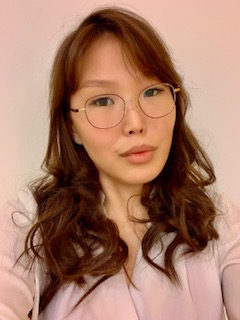 ВОСПИТАТЕЛИ:Рожина Надежда ПетровнаОбразование: Высшее, СВФУ им. М.К. АммосоваСтаж педагогической работы: 1 год 3 месяца. 	ПОМОЩНИК ВОСПИТАТЕЛЯ: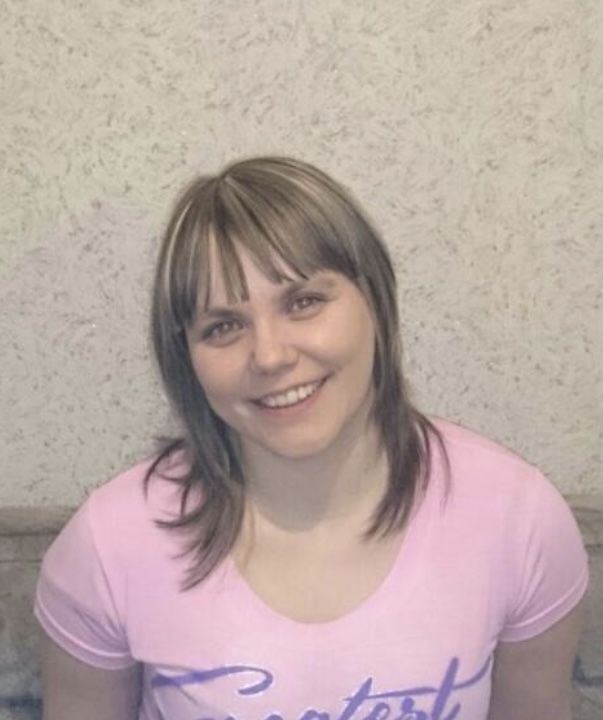 Бабеновская Татьяна СергеевнаОбразование: среднеСтаж работы: 5 лет                   Список детей средней группы №1 «Мандаринки»ОРГАНИЗАЦИЯ РАЗВИВАЮЩЕЙ ПРЕДМЕТНО - ПРОСТРАНСТВЕННОЙ СРЕДЫ.Программа предусматривает выделение микро- и макросреды и их составляющих. Микросреда - это внутреннее оформление помещений. Макросреда - это ближайшее окружение детского сада (участки и территория МБДОУ, соседствующие жилые дома и учреждения).Требования к развивающей предметно-пространственной среде.Развивающая предметно-пространственная среда ДОУ содержательно-насыщенна, трансформируема, полифункциональна, вариативна, доступна и безопасна в соответствии с требованиями ФГОС ДО.Среда, окружающая детей в детском саду, обеспечивает безопасность жизни ребенка, способствует укреплению здоровья и закаливанию организма каждого из них.1) Насыщенность среды должна соответствовать возрастным возможностям детей и содержанию Программы.Образовательное пространство должно быть оснащено средствами обучения и воспитания (в том числе техническими), соответствующими материалами, в том числе расходным игровым, спортивным, оздоровительным оборудованием, инвентарем (в соответствии со спецификой Программы).Организация образовательного пространства и разнообразие материалов, оборудования и инвентаря (в здании и на участке) должны обеспечивать:игровую, познавательную, исследовательскую и творческую активность всех воспитанников, экспериментирование с доступными детям материалами (в том числе с песком и водой);двигательную активность, в том числе развитие крупной и мелкой моторики, участие в подвижных играх и соревнованиях;эмоциональное благополучие детей во взаимодействии с предметно-пространственным окружением;возможность самовыражения детей.2) Трансформируемость пространства предполагает возможность изменений предметно-пространственной среды в зависимости от образовательной ситуации, в том числе от меняющихся интересов и возможностей детей.3) Полифункциональность материалов предполагает:возможность разнообразного использования различных составляющих предметной среды, например, детской мебели, матов, мягких модулей, ширм и т.д.;наличие в Организации или Группе полифункциональных (не обладающих жестко закрепленным способом употребления) предметов, в том числе природных материалов, пригодных для использования в разных видах детской активности (в том числе в качестве предметов-заместителей в детской игре).4) Вариативность среды предполагает:наличие в Организации или Группе различных пространств (для игры, конструирования, уединения и пр.), а также разнообразных материалов, игр, игрушек и оборудования, обеспечивающих свободный выбор детей;периодическую сменяемость игрового материала, появление новых предметов, стимулирующих игровую, двигательную, познавательную и исследовательскую активность детей.5) Доступность среды предполагает:доступность для воспитанников, в том числе детей с ограниченными возможностями здоровья и детей-инвалидов, всех помещений, где осуществляется образовательная деятельность;свободный доступ детей, в том числе детей с ограниченными возможностями здоровья, к играм, игрушкам, материалам, пособиям, обеспечивающим все основные виды детской активности;исправность и сохранность материалов и оборудования.6) Безопасность предметно-пространственной среды предполагает соответствие всех ее элементов требованиям по обеспечению надежности и безопасности их использования.ДОУ самостоятельно определяет средства обучения, в том числе технические, соответствующие материалы (в том числе расходные), игровое, спортивное, оздоровительное оборудование, инвентарь, необходимые для реализации Программы.Непременным условием построения развивающей среды в детском саду является опора на личностно-ориентированную модель взаимодействия между детьми и взрослыми.Стратегия и тактика построения среды определяется особенностями личностно-ориентированной модели воспитания. Её основные черты таковы:Взрослый в общении с детьми придерживается положения: «Не рядом, не над, а вместе!» Её цель – содействовать становлению ребёнка как личности Это предполагает решение следующих задач: Обеспечение чувства психологической защищённости (доверие ребёнка к миру)Создание положительного микроклимата в коллективе детей (психологическое здоровье)Формирование начал личности (базис личностной культуры)Развитие индивидуальности ребёнка (содействие развитию личности) Знания, умения, навыки рассматриваются не как цель, как средство полноценного развития личности. Основные способы общения взрослых с детьми – понимание, признание, принятие личности ребёнка, умение стать на позицию ребёнка, учесть его точку зрения, не игнорировать его чувства и эмоции. Тактика общения – сотрудничество. Позиция взрослого – исходить из интересов ребёнка и перспектив его дальнейшего развития как полноценного члена общества. Эти положения личностно-ориентированной модели обнаруживают себя в следующих принципах построения развивающей среды в дошкольном учреждении:принцип позиции при взаимодействии принцип активности, самостоятельности, творчества принцип стабильности, динамичности принцип комплексирования и гибкого зонирования принцип эмоциогенности среды, индивидуальной комфортности и эмоционального благополучия каждого ребёнка и взрослого принцип сочетания привычных и неординарных элементов в эстетической организации среды принцип открытости – закрытости принцип учёта половых и возрастных различий детей. Учитывая эти принципы, в групповом помещении организованны центры развития детей, способствующие разностороннему развитию наших воспитанников. В соответствии с комплексно-тематическим принципом планирования образовательного процесса в ДОУ, в группе созданы центры развития детей:> Центр двигательной активности> Центр познавательно-исследовательской деятельности> Центр литературы и развивашек> Центр художественного творчества> Центр природно-экологической деятельности> Центр конструирования> Центр трудовой деятельности> Центр безопасности дорожного движения> Центр русской культуры и малой Родины> Центр музыкальной деятельности> Центр информационный> Центр сенсорики.> Центр грамотности.Данные центры служат основой реализации программного содержания воспитательно-образовательной работы с детьми. Каждый центр имеет свое предназначение:- центры речи и познания (познавательное, речевое развитие) объединяет в себе такие образовательные области как «Речевое развитие», «Познавательное развитие», «Художественная литература и фольклор». Наполняют центр материалы и оборудование для проведения опытов и экспериментов, разнообразные муляжи и макеты, дидактические, сенсорные игры, модели-заместители, схемы для составления рассказов, сказок, художественная литература, наборы открыток, карты, фотографии достопримечательностей родного края и города.- центр творчества (художественно-эстетическое развитие) объединяет в себе такие направления как «Музыка», «Изобразительная деятельность», «Художественное конструирование». Центр наполнен музыкальными инструментами, тематическими альбомами, открытками, книгами по народному творчеству, сувенирами, традиционными и нетрадиционными средствами изо деятельности, детскими поделками и постройками.- центр игры (социально-личностное развитие) объединяет в себе такие образовательные области как «Социально-коммуникативное развитие», «Познавательное развитие». В центре находятся игрушки-персонажи, мягкие модули, наборы кукольных театров, игрушки к сказкам, иллюстрации, ролевые атрибуты, строительный материал, наборы конструкторов и т.п.- центр нравственно-патриотического воспитания дошкольников, где представлена геральдика России, края, города. Собрана познавательная литература, коллекция народных кукол. --центр физической культуры (физическое развитие). В центре находятся: мягкие модули, спортивное оборудование (мячи, скакалки, гантели, кегли, мешочки для метания и т.п.), дидактические игры и пособия для развития мелкой моторики, природный материал (для проведения самомассажа), тренажеры для развития зрительных функций, кубики, шнуровки, нестандартное оборудование (массажные коврики, дорожки и т.п.) для профилактики плоскостопия и совершенствования основных движений. Все это позволяет детям заниматься в одно и то же время разными видами деятельности в соответствии со своими желаниями и интересами, не мешая друг другу.№Ф.И.ОДата рождения1Андреев Вячеслав20.01.162Бубенчиков Артем21.04.163Васильев Дмитрий04.06.164Внуков Тимофей20.05.165Гуринов Дамир01.02.166Гусейнова Анастасия16.05.167Генерова Алиса30.01.168Ефремов Павел05.01.169Зыков Айсен04.06.1610Иванова Арина17.03.1611Кузьмин Глеб18.02.1612Копылов Михаил01.01.1613Лыткина Ева29.01.1614Назаров Станислав06.04.1615Николаева Амелия31.01.1616Осконбаева Айдана12.01.1617Рыбалко Александр30.04.1618Сергеева Анастасия23.07.1619Саввинов Дмитрий27.01.1620Хохолова Анна21.01.1621Черняев Алексей22.06.1622Шарин Тимур27.06.1623Шульгин Клим20.02.1624Аринкин Артем09.02.16